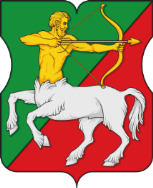 СОВЕТ ДЕПУТАТОВмуниципального округаБУТЫРСКИЙР Е Ш Е Н И Е23.04.2024 № 01-04/5-8 О депутатском запросе по вопросу законности проведения работ по перепланировке в подвальном помещении многоквартирного дома по адресу: ул. Руставели, д. 15В соответствии с Законом города Москвы от 6 ноября 2002 года № 56 «Об организации местного самоуправления в городе Москве» и Уставом муниципального округа Бутырский, Совет депутатов муниципального округа Бутырский решил:Направить в Жилищную инспекцию по Северо-Восточному административному округу депутатский запрос по вопросу законности проведения работ по перепланировке в подвальном помещении многоквартирного дома по адресу: ул. Руставели, д. 15 (приложение).Разместить настоящее решение на официальном сайте www.butyrskoe.ru. Контроль за выполнением настоящего решения возложить на главу муниципального округа Шкловскую Н.В.Глава муниципального округа Бутырский                        Н.В. ШкловскаяПриложение к решению Совета депутатов муниципального округа Бутырский от 23.04.2024 № 01-04/5-8СОВЕТ ДЕПУТАТОВмуниципального округаБУТЫРСКИЙДЕПУТАТСКИЙ ЗАПРОСНачальнику Жилищной инспекции по Северо-Восточному административному округуЕ.А. Пятиной Уважаемая Екатерина Андреевна!В связи с обращениями собственников жилых и нежилых помещений многоквартирного дома по адресу: ул. Руставели, д. 15 просим Вас в максимально короткие сроки проверить законность проведения работ по перепланировке в подвальном помещении и провести комиссионное обследование по вышеуказанному адресу.В настоящее время собственником подвального помещения проводятся работы по перепланировке помещения - углубляется подвал путем выемки грунта на глубину более 0.9 м. Работы по углублению подвала (выемке грунта) могут явиться причиной порчи как общедомового имущества, так и имущества собственников жилых помещений, а также повлечь за собой угрозу жизни и здоровью жителей.Приложение:фотографии прилагаются.Глава муниципального округа Бутырский                        Н.В. ШкловскаяДепутатский запрос принят на заседании Совета депутатов муниципального округа Бутырский 23 апреля 2024 года решением № 01-04/5-8